Ո Ր Ո Շ ՈՒ Մ20 նոյեմբերի 2019 թվականի N 1473 - Ա ԺԱՌԱՆԳՈՒԹՅԱՆ ԻՐԱՎՈՒՆՔՈՎ  ԳԱԳԻԿ ԱԲՐԱՀԱՄՅԱՆԻՆ  ՊԱՏԿԱՆՈՂ, ԿԱՊԱՆ ՀԱՄԱՅՆՔԻ ԳԵՂԱՆՈՒՇ  ԳՅՈՒՂՈՒՄ ԳՏՆՎՈՂ   ՏՆԱՄԵՐՁ ՀՈՂԱՄԱՍԻՆ ՀԱՍՑԵ ՏՐԱՄԱԴՐԵԼՈՒ ՄԱՍԻՆՂեկավարվելով «Տեղական ինքնակառավարման մասին» Հայաստանի Հանրապետության օրենքի 35-րդ հոդվածի 1-ին մաս 22) կետով, Հայաստանի Հանրապետության կառավարության 2005 թվականի դեկտեմբերի 29-ի «Հայաստանի Հանրապետության քաղաքային և գյուղական բնակավայրերում ներբնակավայրային աշխարհագրական օբյեկտների անվանակոչման, անվանափոխման, անշարժ գույքի` ըստ դրա գտնվելու և (կամ) տեղակայման վայրի համարակալման, հասցեավորման ու հասցեների պետական գրանցման կարգը հաստատելու և հասցեների գրանցման լիազոր մարմին սահմանելու մասին» թիվ 2387-Ն որոշումով, հիմք ընդունելով ժառանգության իրավունքի վկայագիրը և հաշվի առնելով  Գագիկ Աբրահամյանի դիմումը.                            ո ր ո շ ու մ   ե մԺառանգության իրավունքով Գագիկ Աբրահամյանին պատկանող, Կապան համայնքի Գեղանուշ գյուղում գտնվող 0.0367հա  տնամերձ հողամասին  տրամադրել  հասցե.   Սյունիքի մարզ, Կապան համայնք, Գեղանուշ գյուղ, Գոմարան փողոց  թիվ 51: ՀԱՄԱՅՆՔԻ ՂԵԿԱՎԱՐ                                    ԳԵՎՈՐԳ  ՓԱՐՍՅԱՆ2019թ. նոյեմբերի 20 ք. Կապան
ՀԱՅԱՍՏԱՆԻ ՀԱՆՐԱՊԵՏՈՒԹՅԱՆ ԿԱՊԱՆ ՀԱՄԱՅՆՔԻ ՂԵԿԱՎԱՐ
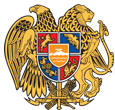 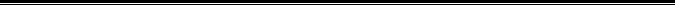 Հայաստանի Հանրապետության Սյունիքի մարզի Կապան համայնք 
ՀՀ, Սյունիքի մարզ, ք. Կապան, +374-285-42036, 060521818, kapan.syuniq@mta.gov.am